программа II международной лин-конференции на тему
«МОТИВАЦИЯ И ЛИДЕРСТВО В БЕРЕЖЛИВЫХ ОРГАНИЗАЦИЯХ»г. Ижевск, 17-18 марта 2016 года17 марта18 марта
По вопросам формирования программы конференции:Давыдова Надежда Станиславовна dav_ns@bk.ru   8(912)854-84-65Каждый участник получает СЕРТИФИКАТ участника международной конференции. Стоимость участия – 14 900 руб. По вопросам участия в работе конференции просьба обращаться к Кониковой Анне Витальевне ankoni02@mail.ru   8(912)458-87-23.Регистрация участников8.30-9.00Приветственное слово от Правительства Удмуртской Республики (ФИО уточняется)9.00-9.10Приветственное слово ректора Удмуртского государственного университета Мерзляковой Галины Витальевны9.10-9.15Выступление представителя Японии (тема и докладчик уточняются)9.15-9.30«Особенности формирования системы нематериальной мотивации в бережливых организациях», д.э.н., профессор кафедры экономики, директор НОЦ УдГУ «Бережливое производство», научный руководитель магистерской программы «Экономика бережливого производства» Давыдова Надежда Станиславовна9.30-9.45«Корпоративная система подготовки персонала в области бережливого производства: требования, элементы, результаты»,  к.э.н., директор по развитию ООО «Центр «Приоритет», зам. председателя ПК «Системы менеджмента бережливого производства» ТК 076 Росстандарта, руководитель проекта по разработке ГОСТ Р серии «Бережливое производство» 
Грачев Александр Николаевич9.45- 10.00Выступление представителя АНО «Академия менеджмента» (Н.Челны)10.00-10.15Выступление представителя ОАО «КАМАЗ»10.15-10.30«Лидерство руководителей – основной фактор успеха при внедрении операционной системы ПАО «Мотовилихинские заводы»,
Председатель комитета развития операционной системы ПАО «Мотовилихинские заводы»
Артем Владимирович Жиленков10.30-10.45«Как вовлечь персонал в процесс непрерывного совершенствования». АНО «Институт «Оргпром» Андрей Иванович Логинов (Екатеринбург)10.45-11.00Кофе-брейк11.00-11.20Выступление представителя ООО «Объединенная Автомобильная Группа» (ООО «ОАГ»)11.20-11.30«Стратегия развития ОАО «Чепецкий механический завод» на принципах бережливого производства»,Генеральный директор  ОАО «Чепецкий механический завод» Вергазов Константин Юрьевич11.30-11.40«Организация поставки комплектующих изделий по системе «точно вовремя» между дочерними обществами АО «Ижевский радиозавод», заместитель начальника отдела развития производственной системы ОАО «Ижевский радиозавод» Лобанов Александр Вячеславович11.40-11.50Выступление представителя Концерна «Калашников»11.50-12.00«Лидерство первого лица предприятия в решении проблем с помощью инструментов производственной системы», 
исполнительный директор ОАО «Ижнефтемаш» Корытько Игорь Валерьевич12.00-12.10«Развитие внутренних lean-лидеров для реализации стратегии предприятия», 
директор по производственным системам
ООО «Ижевский завод тепловой техники», Пермяков Василий Николаевич12.10-12.20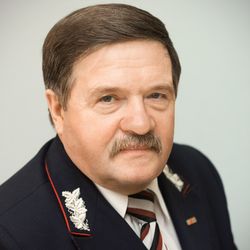 «Система мотивации сотрудников в ОАО «РЖД» к деятельности по улучшениям  на примере Ижевского региона ГЖД», Заместитель начальника ГЖД Лапшин Александр Аркадьевич12.20-12.30«Построение производственной системы ПРОМИС-АЛМАЗ. Вопросы мотивации работников и руководителей», менеджер по развитию производственной системы ОАО «ПРОМИС» Уланов Павел Валерьевич 12.30-12.40«Стимулы и мотивы (управление персоналом на практике)»,руководитель проекта Управления по развитию производственной системы ОАО «Выксунский металлургический завод»
 Мордвинов Алексей Сергеевич12.40-12.50«Формирование производственной системы DARINA. Опыт и перспективы деятельности Чайковского завода газовой аппаратуры», Директор Чайковского завода газовой аппаратуры филиал АО «Газмаш» 
Тимофеев Сергей Валерьевич12.50-13.00Перерыв на обед13.00-14.00Экскурсии –1 группа - Ижевский автомобильный завод, 14.00-17.002 группа - ООО «Ижевский завод тепловой техники», 14.00-17.003 группа - Концерн «Калашников»,14.00-17.004 группа – ОАО «Ижевский радиозавод»14.00-17.00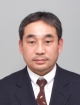 Мастер-класс – Кодзи Ё, консультант - эксперт (тема уточняется)  Организатор – Японский центр в Н.Новгороде14.00-18.00Регистрация участников8.30-9.00Круглый стол №1. «Сотрудничество персонала, как одна из основных задач в Лин и ТОС. Пути осуществления". Ведущий - Виктор Васильевич Вальчук, Сертифицированный консультант TOCICO по обучению и внедрению Теории ограничений (ТОС), кандидат физико-математических наук.9.00 – 10.30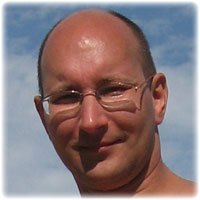 Круглый стол №2. "Системный подход к управлению: развитие через решение проблем", Ведущий – кандидат технических наук Дмитрий Николаевич Стукалов, независимый Lean-консультант. Организатор сообщества LeanZone.ru. Автор методики "Социальный лин" 9.00 – 10.30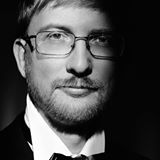 Круглый стол №3 «Сапоги для сапожника - где линтузиасты черпают самомотивацию». Ведущий – Казарин Валерий Валерьевич,Консультант по бережливому производству, http://wkazarin.ru/9.00 – 10.30Кофе-брейк10.00-11.00Круглый стол №4 «Как быстро и качественно обучить рабочих и тренеров-наставников", Ведущий - Сергей Леонидович Смирнов,  Генеральный директор ООО «Национальный центр производительности»11.00-12.30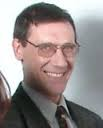 Круглый стол №5 "Расчет экономического эффекта от внедрения инструментов бережливого производства", Ведущий - Шерман Михаил Семенович, Директор по развитию бизнеса клиентов ООО "СЭЙВУР Консалтинг", Руководитель проектов развития крупных производственных предприятий Сибири и других регионов.Круглый стол №6. 11.00-12.30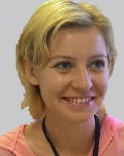 «Нематериальная мотивация. Эффективные инструменты вовлечения персонала в процесс изменений в компании», 
Ведущий - Директор по развитию и HR, ведущий эксперт Центра «Кайдзэн» и Центра развития Производственных систем» (Пермь), Александрова Наталия Александровна11.00-12.30Перерыв на обед12.30-13.30Круглый стол №7 «Что такое ТРИЗ и ФСА и чем они могут помочь бережливому производству?» (в режиме видеоконференции из Минска)Ведущий – консультант и тренер по совершенствованию изделий, процессов, услуг с помощью ТРИЗ, ФСА и Бережливого производства, Член Международной Ассоциации ТРИЗ (МАТРИЗ).Сертифицированный специалист по ТРИЗ Скуратович Александр Иванович13.30-15.00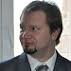 Круглый стол №8 «Практики лидерства на каждый день»,Ведущий – кандидат педагогических и филологических наук, проректор по науке и инновациям ЧОУ ВО "Восточно-Европейский институт", бизнес-тренер Алексей Васильевич Моров13.30-15.00Круглый стол №9 «Практика применения принципов Бережливого производства на предприятиях среднего бизнеса», Ведущий - директор группы "Лин Вектор", ведущий коуч-консультант ООО "Лин Вектор" Хусаинов Марат Флюрович13.30-15.00Перерыв15.00-15.10Круглый стол №10  «Mотивация в организациях – это, чаще всего, АНТИмотивация. Путь Самурая»,(в режиме видеоконференции из Литвы)Ведущий - литовский издатель и бизнес-консультант, сертифицированный практик в TOC, эксперт по вопросам цепей поставок, логистики и продажи ТОС-решений Дарюс Радкявичюс15.10-16.30Круглый стол №11 Выступления ученых, аспирантов и магистрантов УДГУ «Экономика бережливого производства» - представителей промышленных предприятий15.10-16.30Подведение итогов, принятие рекомендаций конференции16.30-17.00